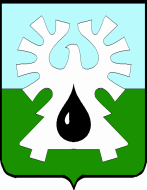 МУНИЦИПАЛЬНОЕ ОБРАЗОВАНИЕ ГОРОД УРАЙХАНТЫ-МАНСИЙСКИЙ АВТОНОМНЫЙ ОКРУГ - ЮГРА     ДУМА ГОРОДА УРАЙ      РЕШЕНИЕ      от 23 марта 2017 года                                                    	  	             № 11О внесении изменений в устав города УрайРассмотрев представленный главой города Урай проект муниципального правового акта о внесении изменений в устав города Урай, Дума города Урай решила:1. Внести изменения в устав города Урай согласно приложению.2. Направить решение в Управление Министерства юстиции                          Российской Федерации по Ханты-Мансийскому автономному округу - Югре для государственной регистрации.3. Опубликовать решение в газете «Знамя» в течение 7 дней со дня его поступления из  Управления Министерства юстиции Российской Федерации по Ханты-Мансийскому автономному округу - Югре после государственной регистрации.Приложение к решению Думы города Урайот 23 марта 2017 № 11Изменения  в устав города УрайВ пункте 12 статьи 5 слова «организация отдыха детей в каникулярное время» заменить словами «осуществление в пределах своих полномочий мероприятий по обеспечению организации отдыха детей в каникулярное время, включая мероприятия по обеспечению безопасности их жизни и здоровья».Пункт 1 части 4 статьи 12 изложить в следующей редакции:«1) проект устава города, а также проект муниципального нормативного правового акта о внесении изменений и дополнений в данный устав, кроме случаев, когда в устав города вносятся изменения в форме точного воспроизведения положений Конституции Российской Федерации, федеральных законов, Устава (Основного закона) или законов Ханты-Мансийского автономного округа-Югры в целях приведения данного устава в соответствие с этими нормативными правовыми актами;».Пункт 4 статьи 25 изложить в следующей редакции:«4. В случае досрочного прекращения полномочий главы города либо применения к нему по решению суда мер процессуального принуждения в виде заключения под стражу или временного отстранения от должности, а также временного отсутствия главы города (в том числе, в связи со  служебной командировкой,  отпуском, временной нетрудоспособностью), его полномочия временно исполняет первый заместитель главы города.   В случае временного отсутствия первого заместителя главы города (в том числе, в связи со служебной командировкой, отпуском, временной нетрудоспособностью), полномочия главы города исполняет заместитель главы города на основании постановления главы города.».В статье 46:абзац второй части 1 изложить в следующей редакции:         «Не требуется официальное опубликование (обнародование) порядка учета предложений по проекту решения Думы города о внесении изменений и (или) дополнений в устав города, а также порядка участия граждан в его обсуждении в случае, когда в устав города вносятся изменения в форме точного воспроизведения положений Конституции Российской Федерации, федеральных законов, Устава (Основного закона) или законов Ханты-Мансийского автономного округа-Югры в целях приведения данного устава в соответствие с этими нормативными правовыми актами.»;дополнить пунктом 7 следующего содержания:«7. Приведение устава города в соответствие с федеральным законом, законом Ханты-Мансийского автономного округа-Югры осуществляется в установленный этими законодательными актами срок. В случае, если федеральным законом, законом Ханты-Мансийского автономного округа-Югры указанный срок не установлен, срок приведения устава города в соответствие с федеральным законом, законом Ханты-Мансийского автономного округа-Югры определяется с учетом даты вступления в силу соответствующего федерального закона, закона Ханты-Мансийского автономного округа-Югры, необходимости официального опубликования (обнародования) и обсуждения на публичных слушаниях проекта решения Думы города о внесении изменений и (или) дополнений в устав города, учета предложений граждан по нему, периодичности заседаний Думы города, сроков государственной регистрации и официального опубликования (обнародования) такого решения, и  не должен превышать шесть месяцев.». Председатель Думы города Урай                 Председатель Думы города Урай                 Глава города УрайГлава города УрайГ.П. АлександроваА.В. Иванов29 марта 2017 года29 марта 2017 года